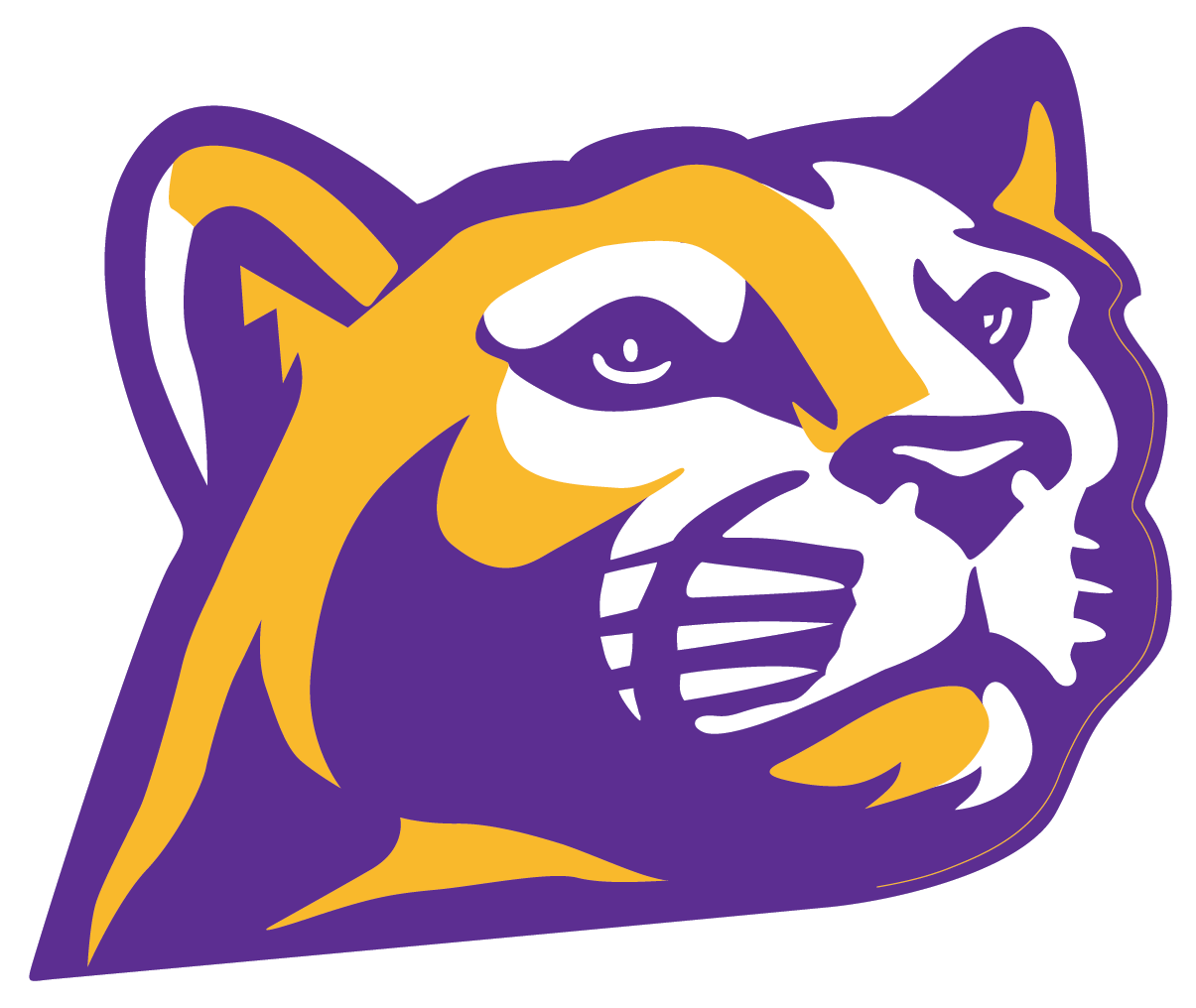 Martin Luther King High SchoolParent and Family Engagement PolicySchool Year: 2020-2021Revision Date: 05/21/2020In support of strengthening student academic achievement, Martin Luther King High School receives Title I, Part A funds and therefore must jointly develop with, agree on with, and distribute to parents and family members of participating children a written parent and family engagement policy that contains information required by section 1116(b) and (c) of the Every Student Succeeds Act (ESSA).  The policy establishes the school’s expectations for parent and family engagement and describes how the school will implement a number of specific parent and family engagement activities, and it is incorporated into the school’s plan submitted to the local educational agency (LEA).The Martin Luther King High School agrees to implement the following requirements as outlined by Section 1116:Involve parents, in an organized, ongoing, and timely way, in the planning, review, and improvement of programs under Title I, Part A, including the planning, review, and improvement of the school parent and family engagement policy and the joint development of the schoolwide program plan under Section 1114(b) of the Every Student Succeeds Act (ESSA). Update the school parent and family engagement policy periodically to meet the changing needs of parents and the school, distribute it to the parents of participating children, and make the parent and family engagement policy available to the local community. Provide full opportunities, to the extent practicable, for the participation of parents with limited English proficiency, parents with disabilities, and parents of migratory children, including providing information and school reports required under Section 1111 of the ESSA in an understandable and uniform format, including alternative formats upon request and, to the extent practicable, in a language parents understand.If the schoolwide program plan under Section 1114(b) of the ESSA is not satisfactory to the parents of participating children, submit any parent comments on the plan when the school makes the plan available to the local educational agency. Be governed by the following statutory definition of parent and family engagement and will carry out programs, activities, and procedures in accordance with this definition: Parent and Family Engagement means the participation of parents in regular, two-way, and meaningful communication involving student academic learning and other school activities, including ensuring:Parents play an integral role in assisting their child’s learningParents are encouraged to be actively involved in their child’s education at schoolParents are full partners in their child’s education and are included, as appropriate, in decision-making and on advisory committees to assist in the education of their childOther activities are carried out, such as those described in Section 1116 of the ESSDESCRIPTION OF HOW THE SCHOOL WILL IMPLEMENT REQUIRED SCHOOL PARENT AND FAMILY ENGAGEMENT POLICY COMPONENTSSection A: JOINTLY DEVELOPEDMartin Luther King High School will take the following actions to involve parents in an organized, ongoing, and timely manner in the planning, review, and improvement of Title I programs, including opportunities for regular meetings, if requested by parents, to formulate suggestions and to participate, as appropriate, in decisions relating to the education of their child and respond to any such suggestions as soon as practicably possible.Parents are invited to the Annual Title I Spring meeting to review and provide input on this policy. This year, the Spring Title I meeting was held on May 21, 2020.Section B: ANNUAL TITLE I MEETINGMartin Luther King High School will take the following actions to conduct an annual meeting, at a convenient time, and encourage and invite all parents of participating children to attend to inform them about the school’s Title I program, the nature of the Title I program, the parents’ requirements, the school parent and family engagement policy, the schoolwide plan, and the school-parent compact. The Annual Title I meeting is held during Back to School Night in the Fall. The Principal or their designee will provide parents with information about the school’s Title I program, parent rights to know, state and local assessments including the PSSAs, school curriculum, how to work with educators and to track student progress. Parents will also have the opportunity to review the school plan, budget, and parent documents during this meeting.Any concerns or suggestions for improving the parent improvement program of the school are welcome and discussed at this meeting.Administrators will form relationships with parents and parents will form relationships with other parents in order to ensure parental participation in the Annual Title I meetings.Parents will also receive monthly calendars to inform them of any school-related activities along with Title I information. Section C: COMMUNICATIONSMartin Luther King High School will take the following actions to provide parents of participating children with (1) Timely information about the Title I programs, (2) Flexible number of meetings, such as meetings in the morning or evening, (3) transportation, child care or home visits, as such services related to parent and family engagement and may use Title I funds and (4) Information related to the school and parent programs, meetings, and other activities, is sent to the parents of participating children in an understandable and uniform format, including alternative formats upon request and, to the extent practicable, in a language the parents can understand. Ensure all correspondence is made available in parent friendly language to parents via newsletter/calendar, SIS/Class messenger, MLK website, Parent Resource Board. Establish focus groups for parents that convene in the late morning hours and early evening hours so that time frames are flexible for parents. Focus groups will be based on interests, so that parents can collaborate with one another and share with prospective parent participants.In the event a family requires an interpreter in order to participate in a parental meeting, we will enlist the help of Pacific Interpreters. In addition, if documents must be translated, we will contact the School District’s Family and Community Engagement Office. Meetings and workshops will be held at various times during the day and evenings.Section D: SCHOOL-PARENT COMPACTMartin Luther King High School will take the following actions to jointly develop with parents of participating children a school-parent compact that outlines how parents, the entire school staff, and students will share the responsibility for improved student academic achievement and the means by which the school and parents will build and develop a partnership to help children achieve the state’s high standards.Parents will be invited to review and provide input on the School-Parent Compact during the Spring Title I meeting. This year, the meeting was held on May 21, 2020.Section E: RESERVATION OF FUNDSMartin Luther King High School will take the following actions to involve the parents of children served in Title I, Part A schools in decisions about how the 1 percent of Title I, Part A funds reserved for parent and family engagement is spent by:Parents will be invited to the Annual Title I Winter meeting to review the school plan and budget and provide feedback on how the 1% parent involvement set aside is spent. Additionally, parents are surveyed about the use of parent involvement funds. This year, the meeting was held on February 13th, 2020.Section F: COORDINATION OF SERVICESMartin Luther King High School will, to the extent feasible and appropriate, coordinate and integrate parent and family engagement programs and activities with other Federal, State, and local programs, including public preschool programs, and conduct other activities, such as parent resource centers, that encourage and support parents in more fully participating in the education of their children by:Martin Luther King provides parents the access to a Parent Resource Center in order to actively engage them and address any of their concerns through a plethora of resources. Technology access will be made available upon request.Coordinating college and career readiness events with local partners, students, and parents.Planning training sessions for parents on how to access the online parent portal (SIS).Section G: BUILDING CAPACITY OF PARENTSMartin Luther King High School will build the parents’ capacity for strong parent and family engagement to ensure effective involvement of parents and to support a partnership among the school and the community to improve student academic achievement through the following:Provide parents with a description and explanation of the curriculum in use at the school, the forms of academic assessments used to measure student progress, and the achievement levels of the challenging State academic standards; andProvide materials and training to help parents to work with their child to improve their child’s achievement, such as literacy training and using technology (including education about the harms of copyright piracy), as appropriate, to foster parent and family engagementProvide assistance to parents of participating children, as appropriate, in understanding topics such as the following:The challenging State’s academic standardsThe State and local academic assessments including alternate assessmentsThe requirements of Title I, Part AHow to monitor their child’s progressHow to work with educators to improve the achievement of their childDuring the Annual Title I meeting, held each September, we share with parents the requirements of Title I, Part A, the State’s academic standards and local academic assessments and how to work with educators to improve the achievement of their child.  Parents will participate in conferences with teachers to discuss student performance as it relates to academics during report card conferences throughout the year. Parents are surveyed to gather input about meaningful parent workshops designed to support parents/families in supporting their child(ren) academically at the start of the year, and the calendar of workshops is subsequently developed. These are held quarterly during report card conferences and as needed in conjunction with the FACE office.Section H: BUILDING CAPACITY OF SCHOOL STAFFMartin Luther King High School will provide training to educate teachers, specialized instructional support personnel, principals, and other school leaders, and other staff, with the assistance of parents, in the value and utility of contributions of parents, and in how to reach out to, communicate with, and work with parents as equal partners, implement and coordinate parent programs, and build ties between parents and the school by:Professional Development around the benefit of working effectively with parents will be offered based on data collected via the parent survey. This will be done during a District PD date in the Fall/Winter by the Principal or their designee.Martin Luther King High School will provide other reasonable support for parent and family engagement activities under Section 1116 as parents may request by:Host additional SAC meetings and parent workshops based on parental need.	Keisha Q. Wilkins 				9/14/20					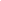 Principal Signature						Date